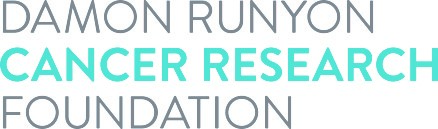 Intellectual Property Disclosure Form(To be completed by the Awardee and Sponsor/Mentor upon the completion of each Award Year)Name of Awardee:		     Name of Sponsor/Mentor:	     (if applicable)Sponsoring Institution:	     Title of Project:		     1.  Have any patentable inventions/discoveries or computer software been conceived or reduced to practice in the performance of research funded in whole or in part by the DRCRF?  Yes			  NoIf Yes:Name of invention, discovery, or computer software:       Please attach description.2.  Have any patent applications been filed or are any going to be filed in the future as a result of research funded in whole or in part by the DRCRF?  Yes  (Please attach information about the patent applications.)  No__________________________________			_________________Signature of Awardee					Date__________________________________			_________________Signature of Sponsor or 			Date